S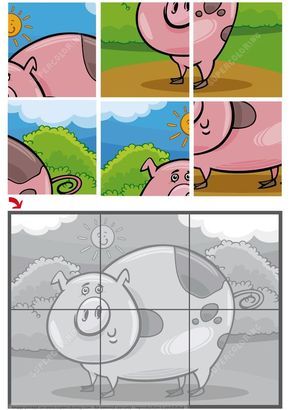 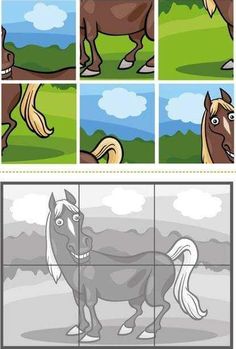 KLADAJPUZZLEPopros rodiča, aby farebný obrázok rozstrihal na štvorčeky. Farebné štvorčeky poukladaj na spodný obrázok. Obrázky nalep.